Test Unit 21. Look and write2.Complete the sentences using   our , your or their3. Put the words in the correct order to write requests2. Choose and write the correct sentence.3.Read and circle the correct words.posters          pins         shells      MP3 player     TV     DVD player    CD player  postcards      collection         camera      turn on      turn off1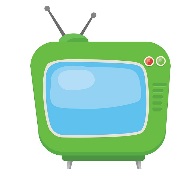 2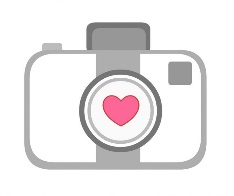 3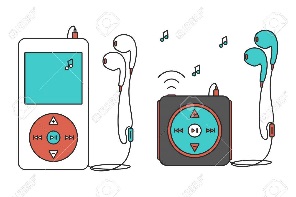 4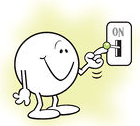 5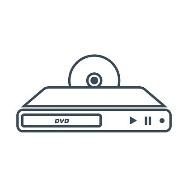 6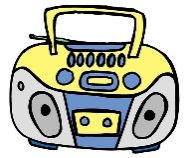 7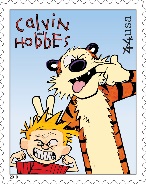 8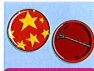 9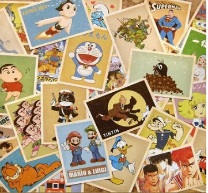 10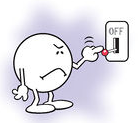 11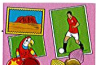 12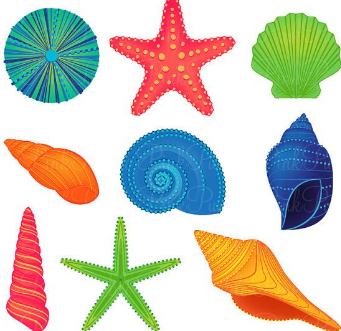 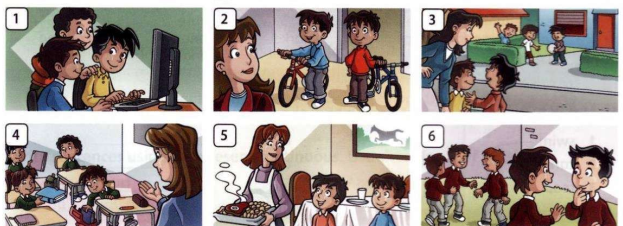 1.Can I use your computer ?                      2. Can we ride _______ bikes ?3.Can we go to _______ house , please?       4.Can I have ___homework , please?4.Can he have dinner at _____ house ?       6.Can we be __________ friends ?1. Can /door /the /open /you/ please ?2. wait/Can/you/for/me,/please/?3. you/Can/ please/ put on/coat,/ your?4. turn on /I/Can/the /TV/?5. you/Can/turn off /the light /?a)  I like go to the cinema.     I like going to the cinema. b)Do you like play videogames?   Do you like playing videogames? c)  He likes singing.      He likes sing. d) She likes play volleyball.     She likes playing volleyball.g)  Does he like takeing photos?   Does he like  taking photos?  h. She like playing chess.     She likes playing chess. 1.She like/likes cooking.6.My sister like/likes doing gymnastics2.They doesn’t like / don’t like playing basketball.7.Lucy doesn’t like /don’t like swimming.3.Lily and Anna like/likes shopping.8.I don’t like/doesn’t like fishing.4.Do/Does she like reading books ?9.My mother likes/like cooking.5.She likes/like playing chess.     10.Does /Do Lucy and Anna like playing the piano ?